THE GARIBALDI-MEUCCI MUSEUM AMERICAN IMMIGRATION PROJECT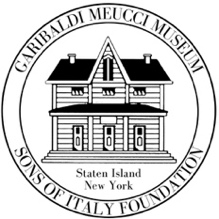 The population of the United States primarily consists of individuals whose families came from every corner of the earth (immigrants). We are unique, diverse, and much stronger because of skills, knowledge, and strengths that came to our country with all those people.The Garibaldi-Meucci Museum is a tribute to immigrants and refugees. Antonio Meucci and his wife Esterre emigrated from Cuba to New York and gave the world telecommunications. Giuseppe Garibaldi fled Europe as a political refugee after attempting to free its people from monarchies and dictators and found sanctuary in New York. To celebrate our immigrant heritage, the Garibaldi-Meucci Museum would like to record your family’s experiences. Please complete and return the survey below to add your family’s page to our immigration project. Feel free to include your family’s stories, recipes, and photos in addition to the survey.YOUR FAMILY’S IMMIGRATION EXPERIENCEYour Name: ------------------------------------------------- Mother’s Maiden Name: ---------------------------------------------------Immigrant’s Names, and Relationship to You: ---------------------------------------------------------------------------------------------------------------------------------------------------------------------------------------------------------------------------------------------------------------------------------------------------------------------------------------------------------------------------------------------------------------------------------------------------------------------------------------------------------------------------------------------------Countries of Origin: --------------------------------------------- Year(s) of Immigration: ----------------------------------------------Place of Arrival: ---------------------------------------    Possessions: --------------------------------------------------------------------If NYC, their impression: --------------------------------------------------------------------------------------------------------------------Reason for Coming to the United States: -------------------------------------------------------------------------------------------------Why Specifically the United States? ------------------------------------------------------------------------------------------------------Method of Emigration (ship, air, land): ---------------------------------------------------------------------------------------------------Number of People Traveling Together: ----------------   Ages of Individuals in the Group: ----------------------------------------Place of Residence in U.S.: -------------------------------  Occupation(s): --------------------------------------------------------------YOUR IMMIGRANT’S INFLUENCE ON YOUR FAMILY NOWNumber of direct descendants: ------------------------- Places of Residence (city, state): --------------------------------------------Your Current Occupation: ------------------------------ Notable Occupations of Descendants: --------------------------------------Have you visited your family’s country of origin? -------------- If so, when?  -------------------------------------------------------Do you intend to return there? --------------------- If yes, for what reason? -----------------------------------------------------------Would you be willing to be interviewed on video? -------------------------------------------------------------------------------------Please include additional stories that you would like to include on separate sheets of paper.